Boletín No 13 del 29 de febrero del 2012 www.recope.go.crDepartamento de Comunicación Contraloría da luz verde a contrato paraconstrucción de muelle petroleroLa Contraloría General de la República dio luz verde al proyecto para la construcción de la ampliación de la Terminal portuaria del Atlántico al refrendar el contrato suscrito entre la Refinadora Costarricense de Petróleo (RECOPE) y el consorcio ICA-MECO ( ICA Ingenieros Civiles Asociados de C.V-Constructora Meco S.A) al que se le adjudicaron las obras.ICA-MECO tendrá a cargo la revisión y adecuación de la ingeniería básica y de la ingeniería detallada entregadas por RECOPE, el suministro de materiales y equipos, la construcción,  la puesta en marcha y transferencia de tecnología para la operación del nuevo muelle.Según el cronograma se espera iniciar con la etapa constructiva en los próximos meses, para concluir durante los meses de junio/julio del 2014. En total son 26 meses de construcción, con un costo de 96 millones de dólares. El proyecto consiste en la construcción de un muelle tipo duques de atraque, por el que se podrán descargar de forma segura los productos que el país requiere, tales como crudo, gasolina, diesel y jet A-1. La obra portuaria será una extensión del actual muelle petrolero, por lo que se hace necesario dragar al menos 1.9 millones de metros cúbicos de material, ampliar el rompeolas norte en 200 metros y construir cuatro duques de atraque, cuatro de amarre (dos en mar y dos en tierra) y una plataforma de carga. Además, el proyecto implica la construcción de todos los sistemas necesarios para darle seguridad y eficiencia operativa, tales como ayudas a la navegación, tuberías para la transferencia de hidrocarburos, combate de incendios, automatización y control, entre otros.Entre los beneficios directos que traerá el desarrollo de la nueva Terminal petrolera es que con la incorporación de nuevas tecnologías se hará más eficiente la operación portuaria ya que se podrá trabajar las 24 horas y se logrará ampliar la capacidad de los barcos ya que las nuevas instalaciones tendrán capacidad para recibir naves de 80.000 toneladas de peso muerto (560.000 barriles de crudo)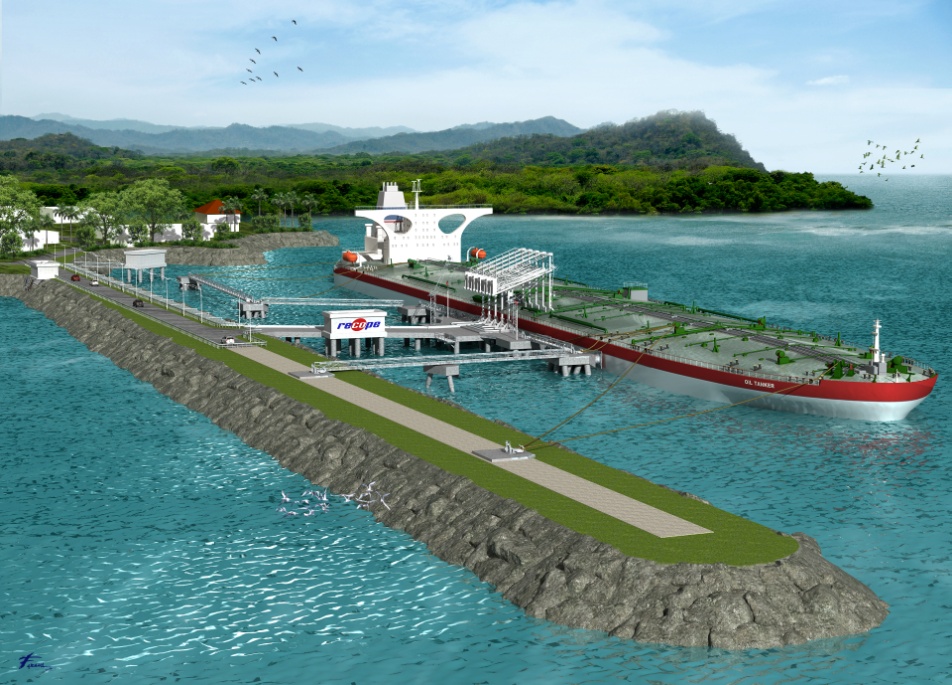 